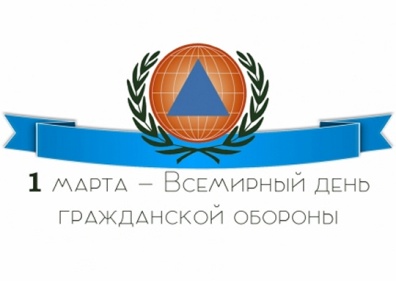 Всемирный день гражданской обороныЕжегодно 1 марта отмечается Всемирный день гражданской обороны (World Civil Defence Day). В 1931 году по инициативе нескольких государств французский генерал медицинской службы Жорж Сен-Поль основал в Париже «Ассоциацию Женевских зон» — «зон безопасности», для создания посредством двухсторонних и многосторонних соглашений локальных зон безопасности во всех странах.В последствии Ассоциация была преобразована в Международную организацию гражданской обороны (International Civil Defence Organisation, ICDO; русск. — МОГО). В 1972 году МОГО получила статус межправительственной организации. В настоящее время в МОГО входят 59 государств, 16 государств имеют статус наблюдателя.Среди направлений деятельности МОГО следует выделить следующие: подготовка национальных кадров в области управления в период чрезвычайных ситуаций; оказание технической помощи государствам в создании и совершенствовании систем предупреждения чрезвычайных ситуаций и защиты населения; пропаганда опыта и знаний по гражданской обороне и вопросам управления в период чрезвычайных ситуаций. Подготовка специалистов проводится в Учебном центре гражданской обороны в Швейцарии.МЧС России вошло в Международную организацию гражданской обороны в 1993 году, имеет в постоянном секретариате МОГО представителей и участвует во всех основных мероприятиях, проводимых этой организацией.Решением 9-й Генеральной Ассамблеи Международной организации гражданской обороны 1 марта объявлено Международным днем гражданской обороны (гражданской защиты). Так как с французского языка, на котором говорил основатель МОГО (ассоциации «Женевских зон») Жорж Сен-Поль термин «Protection civile» переводится специалистами на русский язык и как «гражданская оборона», и как «гражданская защита». Провозглашая его, Генеральная Ассамблея ставила своей целью более глубокое ознакомление общественности с задачами гражданской обороны и пропаганду её деятельности по защите населения, собственности и окружающей среды, а также поднятия престижа национальных служб спасения.